                ÇANKIRI KARATEKİN ÜNİVERSİTESİ 	                                             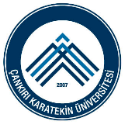 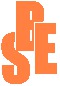                                                  SOSYAL BİLİMLER ENSTİTÜSÜ                                                  KAYIT DONDURMA TALEP DİLEKÇESİ.................................................................................... ANABİLİM DALI BAŞKANLIĞINAAnabilim dalınız ................................... numaralı Tezsiz Yüksek Lisans/Tezli Yüksek Lisans/Doktora programı ............................ yarıyıl öğrenciyim. Aşağıda belirttiğim ve ekte sunduğum belge uyarınca öğrenim süremi ............................... eğitim-öğretim yılı ........................... yarıyılından itibaren .................................. yarıyıl dondurmak istiyorum. 	Gereğini saygılarımla arz ederim			                                                                           ../.../201.. 											  ....................................											      (Ad, Soyadı, İmza)Adres:		.......................................................................................................................		.......................................................................................................................		.......................................................................................................................	Telefon: 	İş    :............................................	        Cep    :............................................E-posta                 :...............................@...................................Çankırı Karatekin Üniversitesi Lisansüstü Eğitim ve Öğretim YönetmeliğiMADDE 59 – (1) EYK, lisansüstü programlara haklı ve geçerli nedenlerden dolayı devam edemeyen öğrencilerin kaydını toplam iki yarıyıla kadar dondurabilir. Kayıt dondurma süresi öğrenim süresine dâhil edilmez. Zorunlu hallerde bu süre EYK tarafından uzatılabilir ve azami öğretim süresine eklenir. (2) Mazereti nedeniyle öğrenimine devam edemeyecek durumda olan öğrenciler, ilgili yarıyılın en geç üçüncü haftası içinde ilgili akademik birime başvurdukları takdirde EYK kararıyla kayıtlarını dondurabilir. (3) İzinli sayılan öğrenci, kayıtlı olduğu lisansüstü programa devam edemez ve izinli olduğu yarıyıldaki yarıyıl sonu ve bütünleme sınavlarına giremez. Haklı ve geçerli nedenler MADDE 60 – (1) Öğrencilerin mazeretli veya izinli sayılması için haklı ve geçerli nedenler aşağıda sıralanmıştır: □ Öğrencinin, sağlık kuruluşlarınca verilen sağlık raporuyla belgelenmiş sağlıkla ilgili mazeretinin olması, □ 2547 sayılı Kanun hükümlerine göre öğretimin aksaması sonucunu doğuracak olaylar dolayısıyla öğrenime YÖK kararı ile ara verilmesi, □ Mahallin en büyük mülki amirince verilecek bir belge ile belgelenmiş olması şartıyla, doğal afetler nedeniyle öğrencinin öğrenimine ara vermek zorunda kalmış olması, □ Birinci derecede yakınlarının ağır hastalığı halinde, bakacak başka kimsenin bulunmaması nedeniyle, öğrencinin öğrenimine ara vermek zorunda olduğunu belgelemesi, □ Birinci derecede yakın akrabaların ölümü halinde, öğrencinin ara verme zorunda olduğunu belgelemesi ve ilgili yönetim kurulunca uygun görülmesi, □ Öğrencinin ekonomik nedenlerle eğitim ve öğretimine ara vermek zorunda olduğunu belgelemesi, □ Hüküm muhtevası ve sonuçları bakımından, tabi olduğu ilgili mevzuat hükümlerine göre öğrencinin, öğrencilik sıfatını kaldırmayan veya ihracını gerektirmeyen mahkûmiyet veya tutukluluk hali, □ Öğrencinin hangi sıfatta bulunursa bulunsun, tecil hakkını kaybetmesi veya tecilinin kaldırılması nedeniyle askere alınması, □ Asker veya sivil resmi görevi olan öğrencilerin bağlı oldukları kuruluşlarca kayıtlı oldukları fakülte veya yüksekokulun bulunduğu şehrin dışına tayinleri veya görevlendirilmeleri, □ Öğrencinin, eğitim ve öğretimine katkıda bulunacak, en çok bir yıl süreli ve belgelenmiş üniversite dışı burs, staj veya araştırma imkânına sahip olması, □ İlgili birim yönetim kurulunun haklı ve geçerli kabul edeceği diğer nedenler ile öğrencinin Rektörlükçe izinli sayılması.□ Diğer Mazeret Nedeni:DANIŞMAN GÖRÜŞÜDanışmanlığını yürüttüğüm ...............................................................................’ın yukarıda belirttiği ve ekte sunduğu mazereti nedeniyle öğrenim süresinin öğrencinin isteği doğrultusunda dondurulması tarafımca uygun görülmüştür.											......../........./20......																						                 ....................................................										     (Unvan, Ad, Soyad, İmza)Ek: Onaylı Mazeret Belgesi (........ sayfa)